First Name of Application CV No: 387900Whatsapp Mobile: +971504753686 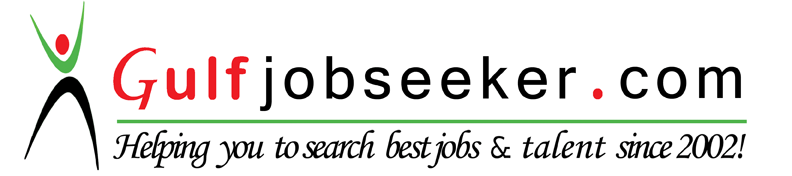 RESUME (MBA. International Shipping Logistics & Marketing)CAREER OBJECTIVE:To obtain a management position with a dynamic corporation where, I can use my energy and skills to develop myself and to motivate, lead and encourage employee productivity.PROFILEMBA in (International Shipping Logistics & Marketing) graduate, with nearly 2 years of experience in STAR TRADERS as Assistant Purchasing Manager cum Route Planner.Budget planning, warehouse, stock reporting, documentation, and knowledge about the import export documentation, and shipping procedures.PROFESSIONAL QUALIFICATION:MASTER OF BUSINESS ADMINISTRATION (MBA) in International Shipping Logistics and Marketing (GURUVAYURAPPAN INSTITUTE OF MANAGEMENT, COIMBATORE 2013-2015 affiliated to BHARATHIARUNIVERSITY)BACHELOR OF COMMERCE (B.com) in finance (S A F I INSTITUTE OF ADVANCED STUDIES. VAHAYOOR MALAPPURAM 2009-2012 affiliated toUNIVERSITY OF CALICUT)WORK EXPERIENCENearly 2 years of work experience in STAR TRADERS as Assistant Purchase Manager cum Route planner.ROLE & RESPONSIBILITYChecking the availability of the goods in the warehouse.Maintaining the stock reports.Maintain records of goods ordered and received.To ensure the availability of proper quantity and quality of materials for the smooth functioning of the businessTo purchase materials at reasonably low cost, without compromising on the quality of the goods.Finding out of the substitute productsIdentify and develop new vendors and maintain good relationship with them.Control purchasing department budgets.Analyze market and delivery system in order to assess present and future material availability.Preparation of efficient route plans for the delivery of the product to the customers.1SUMMER INTERNSHIP PROJECTSOFTWARE SKILLMS WordMS ExcelMS Power PointTEC SAVVLANGUAGES KNOWNACHIEVEMENTSPresident of STUDENT MANAGEMENT ASSOCIATION (VISION) of college during 2014-15 (GURUVAYURAPPAN INSTITUTE OF MANAGEMENT, COIMBATORE 2013-2015 affiliated to BHARATHIAR UNIVERSITY)Student representative of B.com department during graduation (S A F I INSTITUTE OF ADVANCD STUDIES. VAHAYOOR MALAPPURAM 2009-2012 affiliated toUNIVERSITY OF CALICUT)Social activity : Volunteer in National Service Scheme during graduation 2009-2011Project Title: A study on operational activities and to solve the customerrelated  issues of KERALA ROADWAYS PVT LTD ,corporate office, Calicut, KeralaMini project: An organizational review of PROMPT GROUP & financialanalysis of PROMPT SYSTEMS, Palakkad, Kerala.ENGLISH/  MALAYALAM: Read, Write, SpeakARABIC  /HINDI: Read, WriteTAMIL: SpeakPERSONAL STRENGTHSPERSONAL STRENGTHSGood communication skillsPresentation skillsMaintaining Good relationshipLeadership skillsAbility to work in a teamPERSONAL DETAILS:Date of Birth:27 June 1989Gender:MaleMarital status:SingleNationality:IndianReligion:Islam